PROGRAM STUDENT LEARNING OUTCOMES2013       College of Letters, Arts, and Social Sciences (CLASS)       MAJOR:  MULTIMEDIA, M.A.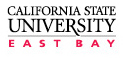           CLASS FACT (Faculty Assessment Coordinator Team)Students graduating with a M.A. in Multimedia from Cal State East Bay will be able to:Students graduating with a M.A. in Multimedia from Cal State East Bay will be able to:I.L.O Alignment1Demonstrate competency in digital imaging, and interactive, web, video, and audio production;62Research and critically assess new developments in the field of multimedia at both the cultural and the technical level;1, 63Show an understanding of the effects of media and the evolution of information across a variety of media types; and2, 3, 64produce an interactive thesis project that demonstrates a novel and/or creative use of a single or combination of interactive technologies, with written documentation of a professional standard, by working within a collaborative team1, 2, 4, 6